\	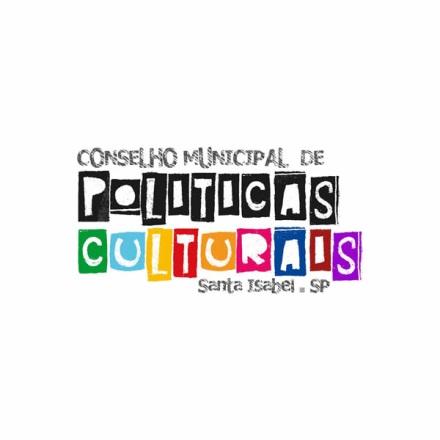 CADASTRO DE ELEITORESSETOR QUE REPRESENTA: (    )ARTES CÊNICAS	       (    )FOLCLORE	       (    )MÚSICA   	(    )ARTES PLÁSTICAS(    )ARTESANATO	       (    )DANÇA	       PROTOCOLADO NO CMPCSI EM: _______/_______/2021POR: ___________________________________________A eleição será realizada no dia 10 de março de 2021 das 9h às 12h e das 13h às 16h na sede da Secretaria de Cultura, na Avenida da República, 118, Centro, Santa Isabel – SP. É NECESSÁRIO COMPARECER NO LOCAL NO DIA E HORÁRIO DA ELEIÇÃO PARA DEPOSITAR SEU VOTO NA URNA. NOME:RG:CPF: